Background – What is the context here?Explain the business and market situation that has given rise to the research requirement, incorporating any relevant commercial or marketing metrics.Cross refer any research studies that have already been undertaken that have unearthed relevant insights or information for this new requirement.Objectives – What does the research need to achieve or support being delivered?Business ObjectivesDetail the business objectives that the research is looking to support. Explain how it is intended to feed in them.Research Objectives
Describe the specific research objectives. Why is research needed? What are you looking for the research to provide? How do you intend to use the outputs from the research?Are there any specific information, knowledge or insight gaps that you need to fill?Market – Who do we need to understand?Provide a brief description of your market, as you define it and talk about it along with the product or service category, if relevant.SampleDetail who you wish to involve in the research. Provide as much detail here as possible e.g.Socio-demographics – Gender, Age Band, Socio-Economic Group, household composition, ethnicity, etcGeography – which countries, regions, areas or localities should be included in the study – any pointers on the level of emphasis for each, etcCurrent habits and behaviours – What does the intended research sample presently do or not do?Are they buying the product(s) or service(s) already?If so, when, where, in what format, at what price and at what frequency?What do you already know about how they are using the product(s) or service(s)?If not currently buying the product(s) or service(s)Are they buying competitor product(s) or service(s)?If so, which, when, where from, in what format, at what price and at what frequency?How are they using the competitor product(s) or service(s)?What is already known about the barriers to buying and using the product(s) or service(s)Are the product(s) or service(s) consumed or used by the buyer/shopper or by others (e.g. family, children, gift recipient, etc)Are the views of end users/consumers required or just the buyers/shoppers?Participant Recruitment – How will people engage in the research?Do you hold any contact data on the intended research sample already?  (e.g. Name, Email Address, Telephone Number, Postal Address, etc) If so, please detail.What volume of usable contact data is held by channel?How recent is this contact data?Are the necessary permissions in place to contact the records regarding research or is there a clear legitimate interest?Is the contact data owned and/or managed by you or by a third party?If a geographic count or breakdown of this data exists, including this as an appendix would be very useful.Are there any pre-qualification questions that you would want to use in recruiting participants to the research? E.g. Exclude rejecters of your product or service category.Would participants be offered any form of incentive for participating in the research? (NB For instance UK shoppers/consumers often receive between £40-£75 each, to participate in a 90 minute Focus Group)Topic Guide or Scripting – What needs to be investigated & explored?Please describe any specific brand(s) and/or product(s) that are to be researched and any format or pack variants that are relevant.Are there specific areas or topics that you would want the research to cover?Are there any mandatory questions that you would want asked? Focus on the subject of the questions rather than the phrasing or format of them.What questions do you feel you need to ask in order to achieve your objectives?Do you have a clear sense of how much time should be allocated to different topics or at least a rank prioritisation of the topics?Stimulus – What do we need to evaluate responses to or use as evidence?Are there any specific stimulus materials, concept or mood boards, prototypes, product samples or packaging etc that should be used within the research?If so, do they need creating, or do they already exist/can they be provided?How finished a state is the stimulus in?Do you wish to test different creative routes or alternatives against each other?What do you need to understand about participant responses to the stimulus?Will we be inviting participants to engage with/use the product or service within the research?Do you need to evaluate responses tapping into each of the senses?Would there be any merit in pre-supplying the product to participants for use in-home prior to attending the research?Fieldwork – What practicalities do we need to take account of in implementing the research?Do you have a very clear sense of the mode(s) of research that should be conducted (e.g. Focus Group, Online Survey, Mystery Shopping, etc) or are you happy to evaluate the research agency’s recommendation?Do you or any of your colleagues wish to attend/observe some or all of the fieldwork?Is there a requirement to video record any of the fieldwork?Do you need transcripts of any focus groups or depth interviews conducted? Does the fieldwork need to be conducted in a purpose-built research viewing facility (e.g. one-way mirrors, etc) or alternatively in-home?TimingsWhat key project milestones need to be achieved?When is the research proposal itself needed by?BudgetsAre there any specific budget constraints that need to be adhered to?Should budget alternatives be provided within an agreed range?DebriefWhat form should the research debrief take? (e.g. face-to-face at client premises, webinar, workshop, etc)Where will it be held?Who is likely to attend?What key decisions are likely to made within or immediately following the debrief?How are the research findings ultimately likely to be used – with your organization? In the public domain?Contact DetailsWho will be the primary contact for the research study within your organisation and what are their contact details?AppendicesDo attach any past research studies or detailed information, rather than incorporate it within the body of the brief itself.Please do contact us for additional advice on your research brief 
or project requirements:david.jones@habit5.co.ukt.  +44 (0)1522 519388m. +44 (0)7702 596260w. www.habit5.co.ukHabit5 Limited
Unit E29Enterprise Building
Rope Walk
Lincoln
LN6 7DQ 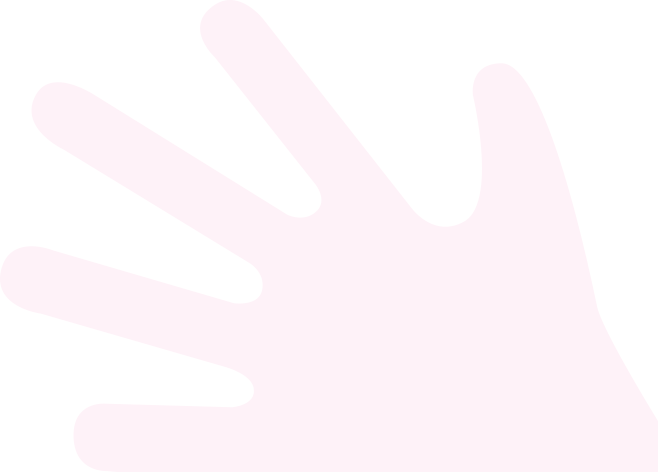 